  						“Alis grave nil”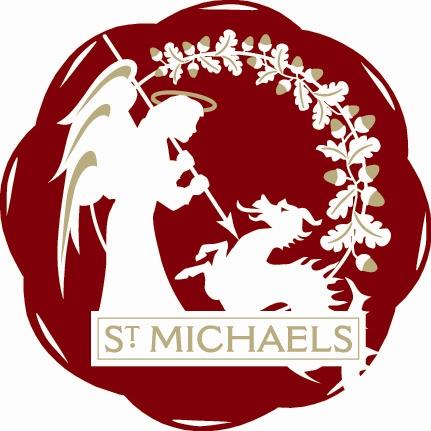 St.Michaels Village Community Group  www.stmichaelsvillage.comMinutes of Meeting held on 16th April 2018 at London Beach at 7.30pmRosemary Dayborn in the ChairPresent: Rosemary Dayborn,  Jean Curteis, Trevor Bingham, Sandra Sutters, Colin Barnes, John Hoad, Gill WhitakerApologies: Mike Dewdney, Jo Vos, Lindsey Hammond, Jamie & Liz Entwhistle ,  John Link, Rob Solly, Raymond CrawfurdWelcome: A warm welcome to Daphne Lindsey who joined us this eveningMinutes of Last Meeting:Acceptance of March minutes agreed.Matters Arising:John Hoad reported that he had spoken to Mrs. Foreman and has the maintenance of the benchat the post office in handAfter discussion it was felt that the scheme operating at Appledore is not  quite what we are looking for.Finance: Bank Balance £3514.52.  Details at next meetingTributes:We now have all the tribute acts in place and are busy fund raising.Jean and Rosemary have an appointment at ABC on Wednesday to hopefully secure funding for 3years.TTC have agreed to make it a Town Event and subject to paperwork will be funded annually.Gill has been in touch with the local netball team and they are willing to do bucket collections on the day.She will also contact the school to see if the Children who were involved in the production of Oliver at the Sinden Theatre would like to do the opening spot at our event with some songs from the musical.Our sincere thanks to Colin for organising the quiz at the Crown.It was very well supported, lots of fun and everyone said how much they enjoyed it.About £165.00 was made towards the tributes costsSt. Michaels BitesTrevor discussed his progresss on the “Bites” so far, and it was agreed that we can, with a few more items and some adverts to cover costs. go to 8 pages this time.Sandra to progress the adverts.As we have a new Councillor in St. Michaels, Jean suggested we do a feature showing all FIVESt. Michaels Councillors with their  details  They are all here to help anyone who has concerns about anything in the Village. AOBGill reported on the information she has so far obtained from the Woodland Trust about tree planting.She is awaiting more  details from them and will report to the next meeting.Next Meeting :   21st May 2018 at London Beach at 7.30pm Chair for Next Meeting  - Jean Curteis